«В ГОСТИ К ЙОШКИНОМУ КОТУ» Казань - Йошкар-ОлаЖ/д или Авиа тур2 дня / 1 ночьсуббота - воскресеньеДаты заезда на 2023 год : 14.01 ; 21.01 ; 28.01 ; 04.02 ; 11.02 ; 18.02 ; 25.02 ; 04.03 ; 11.03 ; 18.03 ; 25.03 ; 01.04 ; 08.04 ; 15.04 ; 22.04 ; 29.04 ; 06.05 ; 13.05 ; 20.05 ; 27.05 ; 03.06 ; 10.06 ; 17.06 ; 24.06 ; 01.07 ; 08.07 ; 15.07 ; 22.07 ; 29.07 ; 05.08 ; 12.08 ; 19.08 ; 26.08 ; 02.09 ; 09.09 ; 16.09 ; 23.09 ; 30.09 ; 07.10 ; 14.10 ; 21.10 ; 28.10 ; 04.11 ; 11.11 ; 18.11 ; 25.11 ; 02.12 ; 09.12 ; 16.12 ; 23.121 день – суббота
Прибытие в Казань самостоятельно. Встреча на ж/д вокзале:
8:00 / 9:25 / 10:45 на ж/д вокзале «Терминал 1» (Казань — Пассажирская) – красное здание, главный вход у белых барсов
8:00 на ж/д вокзале «Терминал 2» (Восстание — Пассажирская) в центральном зале.
Встреча в международном аэропорту «KAZAN» — за дополнительную плату.
Трансфер в гостиницу. Сдача вещей в камеру хранения гостиницы или раннее размещение (за доп.плату)
Встреча с гидом.
10:30 / 11:30 Обзорная экскурсия «Казань тысячелетняя». Автобусно-пешеходная экскурсия по самым интересным достопримечательностям Казани, которая покажет Вам Казань со всех сторон. Вы увидите старинные улочки, где у каждого камня своя история, и современный мегаполис, живущий в бешенном ритме столицы.
Вы побываете: в Старо-Татарской слободе, расположенной на живописной набережной оз.Кабан, где сохранились дома татарских купцо и мечети XVIII в.; на улицах старой Казани, с ее соборами, монастырями и храмами, чудом уцелевшими в советские годы (с посещением монастыря, где хранится чудотворный список Казанской иконы Божией Матери); на Площади Свободы – административном сердце Татарстана, где находится Городская Ратуша (бывшее Дворянское Собрание), Театр оперы и балета им. М. Джалиля, Концертный зал им. С.Сайдашева, Кабинет Министров РТ и т.д.;
Вы увидите: Дворец Земледельцев на Дворцовой площади и новую набережную (внешний осмотр); Спортивные объекты, построенные к Универсиаде – 2013 (панорамный показ).
Экскурсия в музей-заповедник «Казанский Кремль» – живое сердце древнего города, пережившее не одно волнительное событие многовековой истории! Возникший как Булгарская крепость на рубеже 10-11 вв., наравне со своими могучими владыками не один раз менял облик и сегодня является уникальным комплексом архитектурных, археологических и исторических памятников, раскрывающих многовековую историю города. На территории музея-заповедника, входящего в список Всемирного наследия Юнеско, Вы увидите: Мечеть Кул Шариф и Благовещенский Собор; Спасскую башню, возведенную Постником Яковлевым и Иваном Ширяем, строителями Собора Василия Блаженного; Президентский Дворец и падающую Башню Сююмбике.
По желанию, за дополнительную плату: Пешеходная экскурсия «Казанский Арбат» (по улице Баумана). Стоимость: 400 руб./чел.
История центральной торговой улицы Казани длится много веков, за которые она не раз меняла свое название. Во времена Казанских ханов её называли Ногайской дорогой, а когда войска Ивана Грозного штурмовали Казанский Кремль, взрывая его стены, улицу переименовали в Проломную, на несколько столетий оставив память об этом событии. Здесь собрано множество памятников архитектуры и каждое здание имеет свою удивительную историю! Вы обязательно увидите: площадь Габдуллы Тукая и колокольню церкви Богоявления; здание Государственного Банка, где в годы Гражданской войны 1918 года хранился золотой запас Царской России; Собор Петра и Павла с семиярусным иконостасом, по праву являющийся самым ярким образцом русского барокко Петровской эпохи во всей России (!); точную копию кареты Екатерины II и множество малых архитектурных форм, отражающих самобытность казанской земли.
Свободное время. Самостоятельное возвращение в гостиницу.
20:00 / 21:00 По желанию, за дополнительную плату (гарантированно от 2 человек): Обзорная экскурсия «Огни ночной Казани». Стоимость: 900 руб./чел. + по желанию посещение колеса обозрения «Вокруг света» – примерная стоимость 400 руб./чел.
Вы увидите Казань в совершенно другом свете – как сказочный мираж, осыпанный мириадами звезд, переливается город! Многоуровневые подсветки главных достопримечательностей города соперничают в изысканности с ослепительными огнями фешенебельных новостроек и развлекательных центров. Этот спор примиряет разделяющая их Казанка, отражающая в своих водах блеск и великолепие двух берегов. Ночная Казань. Главной изюминкой вечернего путешествия станет посещение ультрасовременного колеса обозрения «Вокруг света», одного из самых высоких в России (65 метров). Посадка в автобус от гостиницы «Татарстан» (ул. Пушкина, д.4).2 день – воскресенье
Завтрак в гостинице.
Освобождение номеров, вещи в автобус.
09:00 Автобусная экскурсия в Йошкар-Олу «В гости к Йошкиному коту», путевая информация во время переезда.
Республика Марий Эл славится на всю Россию своими лесами, которые пронизаны серебряными нитками сотен безымянных речушек и прозрачных лесных озёр. Целебные свойства воздуха марийских просторов чувствуются даже в столице этого края!
Йошкар-Ола уникальный в своем роде социокультурный объект. За каких-то 10 лет на месте пустырей и бараков выросли итальянские палаццо, величественные набережные с Кремлем и соборами, городские площади и скверы. Улицы наполнились жизнью “новых”, давно забытых героев и событий – их подвиги и судьбы отлиты из бронзы, высечены в граните, и радуют гостей города и местных жителей. Мы познакомим Вас с чудесным городом, который в пику многим городам России помнит прошлое и смело смотрит в будущее!
Во время экскурсий вы увидите:
Царевококшайский Кремль, построенный в 2009 году с красивой часовней и макетами пушек;
Архитектурный комплекс «12 апостолов», возведённый по мотивам замка помещика Шереметьева, расположенного в 200 км от Йошкар-Олы; в одной башне комплекса находятся анимационные часы, воспроизводящие одну из сцен Нового Завета «Вход Господень в Иерусалим»;
Памятник Святейшему Патриарху Московскому и Всея Руси Алексию II и Патриаршую площадь. Обязательно сфотографируйтесь здесь на фоне набережной Брюгге, выполненной во фламандском стиле – увидев Ваши фото, друзья обязательно спросят, в каком европейском городе Вы побывали!
Каскадный фонтан – памятник Петру и Февронии, покровителям семьи, верности и брака;
Республиканский театр кукол – настоящий средневековый замок, который производит впечатление сказочного миража;
Йошкар-олинский ЗАГС, готическая архитектура которого дополнена скульптурой образцовой супружеской пары – голливудской звезды 50-х гг. Грейс Келли и принца Монако Рене III;
Собор Благовещенья Пресвятой Богородицы – своеобразный архитектурный микс из знаменитых православных храмов России – Василия Блаженного в Москве и Спаса-на-Крови в Петербурге. Собор стоит на площади Девы Марии, неподалёку от Благовещенской башни, являющейся уменьшенной копией Спасской башни Московского Кремля;
Бульвар Чавайна, марийского поэта и драматурга. Это пешеходная зона города, оформленная множеством фонтанов, ярких клумб и скамеек. В центре бульвара, проходящего через Парк Культуры установлена скульптура «Древо жизни» – колоритная и архаичная, отлично иллюстрирующая национальный характер марийского народа;
Площадь И.А. Оболенского-Ноготкова, первого воеводы Царевококшайска (дореволюционное название Йошкар-Олы), выполненной в стиле венецианских палаццо. Великолепие архитектуры зданий дополняют музыкальные часы с трогательным сюжетом: ослик везёт на святую гору Афон чудотворную икону Божией Матери «Троеручица». А еще на площади есть копия Царь-пушки, и знаменитый Йошкин кот, сидящий на лавочке в поэтической позе.
Национальный обед в кафе города: Вы попробуете самые лакомые блюда марийской кухни – подкоголи (особые марийские пельмени) и колман-мелна (многослойные марийские блины).
Этнографическая композиция «НАСЛЕДИЕ». Артисты Марийского национального театра драмы имени М. Шкетана познакомят зрителя с календарно-обрядовыми событиями народа мари. Какими песнями мать убаюкивала дитя, провожала мужа в дорогу и коротала вечера за вышивкой, какие игры устраивала молодежь, отдыхая после работы, как в деревне встречали праздники и устраивали свадебные гулянья — это и многое другое является сегодня ценнейшим нематериальным культурным наследием. (программа длится 30 минут) (при наборе группы от 10 чел)
Возвращение в Казань.
18:00 Трансфер на ж/д вокзалы.
ВНИМАНИЕ!!! Билеты брать на поезда не ранее 19:00Экскурсионный пакет без размещения – 9630 руб.В стоимость тура входит:
Групповой трансфер ж/д вокзал – гостиница – ж/д вокзал
Проживание
Питание по программе – 1 завтрак, 1 обед
Входные билеты в музеи по программе
Услуги гида-экскурсовода
Транспортное обслуживание по программеДополнительно оплачивается:
Экскурсия «Казанский Арбат» – 400 руб./чел.
Экскурсия «Огни ночного города» – 900 руб./чел.
Индивидуальный трансфер «ж/д вокзал – гостиница»: 1000 руб. за машину (в дневное время); 1200 руб. за машину (с 19.00 – 08.00)
Индивидуальный трансфер «аэропорт – гостиница»: 1600 руб. за машину (в дневное время); 1800 руб. за машину (с 19.00-08.00)
Билеты до Казани и обратно. Примечание
Туроператор оставляет за собой право изменять время и порядок проведения экскурсий, не меняя при этом общую программу обслуживания.
Дети на тур принимаются с 6 лет.
Расчетный час в гостиницах: заселение в 14.00, выезд до 12.00
Заселение в гостиницу несовершеннолетних граждан, не достигших 14-летнего возраста, осуществляется на основании документов, удостоверяющих личность находящихся вместе с ними родителей (усыновителей, опекунов), сопровождающего лица (лиц), при условии предоставления таким сопровождающим лицом (лицами) согласия законных представителей (одного из них), а также свидетельств о рождении этих несовершеннолетних.
Заселение в гостиницу несовершеннолетних граждан, достигших 14-летнего возраста, в отсутствие нахождения рядом с ними законных представителей осуществляется на основании документов, удостоверяющих личность этих несовершеннолетних, при условии предоставления согласия законных представителей (одного из них).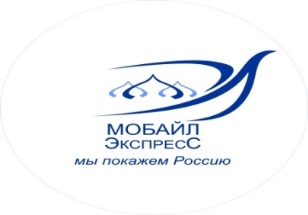 Туристическая компания ООО «Мобайл - Экспресс»г. Москва, ул. Марксистская, д.20, стр.8, офис 1e-mail: mobile-travel@yandex.ruтел./факс (495) 363-38-17 +7-926-018-61-13 (WhatsApp, Telegram)